ВведениеМетодическая разработка урока по теме «Семейный бюджет» (курс внеурочной деятельности «Основы финансовой грамотности», 5 класс, коррекционная школа-интернат для обучающихся с ОВЗ).Автор: Фаткулина Олеся Хамидулловна, учитель математики.Актуальность: Бюджет семьи — это важная слагающая благополучия в семейной жизни. Именно он диктует стиль жизни семьи, определяет возможность тех или иных трат. Семейный бюджет предусматривает наличие определенных доходов и расходов. Семейная экономика предусматривает грамотное соотношение доходов и расходов.Если члены семьи будут знать, что такое семейный бюджет, уметь планировать свои расходы, находить оптимальные пути увеличения собственных доходов, выявлять и рационально учитывать в планировании потребности каждого члена семьи, то вместе они могут увеличить доходную часть своего семейного бюджета.Экономическое образование является одним из факторов, оказывающих влияние на становление личности ребёнка в его отношении к материальным и духовным ценностям. Реальность нашего времени требует, чтобы уже каждый школьник знал, что такое потребности и ограниченность возможностей их удовлетворения, умел делать осознанный (экономически рациональный) выбор, представлял назначение денег, понимал, из чего складывается бюджет семьи, что такое цена товара и от чего она зависит, как создаётся богатство, как им возможно распорядиться. Поэтому очень важно именно в это время правильно преподнести детям ту экономическую информацию, с которой они сталкиваются в реальной жизни.Технологическая картаСписок используемой литературы:Брехова Ю., Алмосов А., Завьялов Д. Финансовая грамотность: методические рекомендации для учителей. – М.: ВИТА- ПРЕСС, 2014.Финансовая грамотность: учебная программа. 5-7 классы общеобразоват. орг. / Е.А. Вигдорчик, И.В. Липсиц, Ю.Н. Корлюгова, А.В. Половникова - М.: ВАКО, 2018. (Учимся разумному финансовому поведению).Шатова А.Д. Тропинка в экономику. М.: «Вентана-Граф», 2015.Шорыгина Т.А. Беседы об экономике: Методические рекомендации. -М.: ТЦ Сфера, 2009.Интернет-ресурсы:https://моифинансы.рф/ - портал «Мои финансы».https://fmc.hse.ru/ - сайт ФМЦ по финансовой грамотности системы общего и среднего профессионального образования.http://вашифинансы.рф/ - сайт «Дружи с финансами»https://fintolk.pro/10-multfilmov-kotorye-nauchat-detej-obrashhatsja-s-dengami/ - сайт «Финграмотность для детей: 10 полезных мультфильмов»ЗаключениеВ рамках данного внеурочного занятия обучающиеся 5 класса приобретают знания в сфере семейного бюджета с последующим их применением в повседневной жизни.Получив финансовые знания, ребенок сможет более осознанно подумать о своем будущем. При управлении личными финансами он сможет принимать разумные решения, формировать у себя правильные финансовые привычки и использовать свои знания на практике. Финансово образованный человек способен сам выбирать наиболее привлекательные пути в жизни, создавая материальную основу для развития общества.Приложение Карточки «Семья»Карточки «Доходы семьи»«Считаем свой заработок»«Лайк» и «Дизлайк»Место в образовательнойпрограмме ОООбучение финансовой грамотности в рамках курса внеурочной деятельности «Основы финансовой грамотности»ТемаСемейный бюджетКласс (целевая группа)5 класс (коррекционная общеобразовательная школа-интернатдля детей с ОВЗ).Тип урокаОткрытие новых знаний.Цель урокаСоздать условия для формирования у обучающихсяпредставлений о разных вариантах зарабатывания собственных денег, умения считать доходы.Задачи урокаприобретение	знаний	в	сфере	семейного	бюджета	с последующим их применением в повседневной жизни;развитие собственной финансовой грамотности и выработка экономически грамотного поведения;воспитание интереса обучающихся к дальнейшему получению знаний в сфере финансовой грамотности.Планируемые результатыЛичностные результаты:понимание, что деньги зарабатываются трудом человека.Метапредметные результаты:компетенция выполнения пошагового контроля своих учебных действий и итогового контроля результата;компетенция оценки правильности финансовых действий и способов решения элементарных финансовых задач;компетенция исправления своих действий на основе оценки и учёта выявленных ошибок.Предметные результаты:умение правильно использовать термины: доходы, расходы, потребности, сбережения;умение объяснять и сравнивать основные источники доходов;умение считать общую сумму доходов на условных примерах.Методы обучения:словесные (беседа, объяснение); наглядные (презентация);практические.ЦОРмультфильм «Смешарики» (серия «Открытый клуб»)https://www.youtube.com/watch?v=0MDe1WBi-bIДидактический материалпрезентация к уроку;дидактический материал (карточки «Семья», рабочий лист «Считаем свой заработок», карточки «Лайк» и«Дизлайк»).Оборудованиепроектор, экран со звуком;стенд для вывешивания результатов (обычная доска с магнитами).Этап урокаСодержание учебного материалаДеятельностьучителяДеятельностьобучающихся1.Организационный момент.Мотивация познавательной деятельности.- Добрый день! Релаксационная пауза.Чтоб урок наш стал светлее, Мы поделимся добром.Вы ладошки протяните,В них любовь свою вложите, Ей с друзьями поделитесьИ друг другу улыбнитесь.Приветствует обучающихся.Приветствуют учителя. Ученики выполняют указания учителя, делясь, доброжелательностью друг с другом2. Актуализация опорных знаний. Проверка домашнего задания.Слайд №2Ребята, посмотрите на экран!Кого вы видите на экране?(маму, папу, брата, сестру, бабушку, дедушку)Как, одним словом можно назвать всех этих людей? (семья)Каждый член семьи чем-то занимается. Чем занимаются в вашей семье? Расскажите, используя картинки с иллюстрациями. (домашнее задание)Начинает занятие с видеоряда, где изображены члены семьи.Организует фронтальную работу с карточками со словом семья.Просматривают видеоряд, отвечают на поставленные вопросы. Принимают участие в диалоге с учителем.Работают у доски. Рассказывают о своей семье, используя карточки силлюстрациями.3. Постановка учебной задачи. Проблемная ситуация.Слайд №3Ребята, вы и ваши члены семьи работают, каждый имеет своё дело. Вы и ваши братья, сестры учатся, родители работают. Скажите, для чего ваши родители каждый день ходят на работу?(чтобы заработать деньги)А для чего нужны деньги?(чтобы покупать продукты, одежду, мебель)Создает условия для формирования темы занятия. Определяет тему в сотрудничестве с обучающимися.Исходя из темы,подводитВступают в диалог с учителем.Формулируют тему занятия совместно с учителем.Предлагают вариантыцелеполаганий.Доход – это деньги, которые поступают в семью.Что может приносить семье доход? Только заработная плата или что-то ещё? Обратитесь за помощью к карточкам.(пенсия, премия, стипендия, наследство, бизнес, продажа чего-либо, сдача в аренду квартиры) Крепят карточки на доскуИТОГ: Деньги могут появляться у людей по- разному. Например, нам могут подарить деньги на День рождения, мы можем выиграть в лотерею, но большую часть жизни мы зарабатываем деньги собственным трудом.Как вы думаете, ребята, о чём мы сегодня будем говорить на уроке?(о деньгах, откуда в семье берутся деньги, о доходах семьи)Тема урока: «Семейный бюджет»обучающихся к формулировке целей занятия – доход семье приносит не только заработная плата родителей.Подводит итог этапа.4. Открытие новых знанийСлайд №4Ребята, сейчас я предлагаю вам внимательно посмотреть мультипликационный фильм«Смешарики», серия называется «Открытый клуб».Кто главные герои мультфильма?(Крош, Совунья, Лосяш и Пин)Чем занималась Совунья?(Она вязала и продавала носки)Каким образом зарабатывал деньги Лосяш? (Писал статьи для научного журнала)Каким секретом поделился Пин с Крошем?(Он делает механизмы и получает от этогоИспользует для открытия новых знаний мультипликационный фильм.Организует диалог. Объяснение нового материала.Подводит итог этапаПросматриваю мультипликационный фильм.Вступают в диалог с учителем.Делятся жизненным опытом, жизненными ситуациями по поставленному вопросу. Высказывают своёмнение.Слайд №5большое удовольствие, а также это и есть его заработок)- Какой вывод мы можем сделать?ИТОГ: Каждый имеет свои способности, таланты, используя свои знания и умения, может заработать деньги.- Я предлагаю вам немного подумать и сказать, а как бы вы смогли заработать деньги?(летом собирать ягоды и продавать, помочь бабушке-соседке почистить снег, сложить дрова в поленницу, прополоть огород, продавать газеты и т.д.)ИТОГ: каждый человек не зависимо от возрастаумеет делать что-то очень хорошо и тем самым может заработать деньги, главное не лениться.5. Физкультурная минутка.Физкультминутка «Монетки»«Мы не детки, мы не детки,А веселые монетки. (Наклоны в стороны.) Звонко катимся по кругу, (Идут по кругу) Радуемся мы друг к другу. (Повороты к соседу.)Дружно скачем: скок, скок, скок… - (Прыгают на месте.)И обратно в кошелек.Организует физкультминутку, показывает упражнения.Выполняют упражнения физ. минутки6. Самостоятельная практическая работа в группах.Слайд №6- Сейчас я вам предлагаю произвести расчеты, заполнив таблицу.(каждая группа получает лист с таблицей для заполнения)- В таблице напишите, в чем заключалась вашаОрганизует практическую работу по группам.Организует защитуработ.Делятся на группы. Выполняют и защищают работу.Делают выводы.работа, в столбце «работа».Напишите, сколько вы заработали в колонке«Заработная плата».Затем умножьте свою зарплату на то, сколько раз вы выполняли эту работу, чтобы выяснить, сколько вы заработали за месяц. Количество выполненной работы указано в 4 столбце.Повторите шаги для следующих двух строчек.Посчитайте, сколько вы заработали на всех трех работах.ИТОГ: если не ленится, то даже за летниеканикулы можно заработать хорошие деньги.Подводит итог этапа7. Первичное закрепление- Ребята, бюджет семьи бывает положительный и отрицательный. Давайте разберемся с этими рассуждениями. Если в семье доходы больше, чем расходы. Это какой бюджет?(положительный)- Это хорошо?(да)А куда потратить лишние деньги?(на развлечения, каждый день покупать мороженое, шоколад)А может быть лучше эти деньги отложить? Ведь могут случиться непредвиденные расходы?(кто-нибудь из семьи заболеет, порвутся сапоги, понадобится запасная часть на автомобиль)А если в семье доходы меньше, чем расходы?Это какой бюджет?Организует диалог. Подводит итог этапа.Вступают в диалог с учителем.Делают выводы.Слайд №7(отрицательный)- Это хорошо?(нет)Что же делать в этом случае?(меньше тратить денег, экономить, найти работу, где платят больше, найтидополнительный заработок)Ребята, поиграем в игру «Лайк, дизлайк». Я буду называть действие, если это доход семьи, показываете – лайк, а если расход семьи – дизлайк.папа получил зарплату;сестра заболела;бабушка получила пенсию;потеряли кошелёк;заплатили за воду;купили подарок на день рождения;нашли 100 рублей;брату выдали стипендию;бабушка продала часть урожая.ИТОГ: Семья должна считать доходы и тратить их разумно.8. Включение нового знания в систему знаний и повторениеСлайд №8- Как вы считаете, ребята, всё ли можно купить за деньги?(отвечают)Выполним задание, которое поможет нам в этом разобраться.Вы видите на слайде начало предложения, найдитеего окончание:Организует фронтальную работу. Подводит итог этапаОсознание обучающимися практической и личностной значимости результатов каждого этапа урока.Развивают логическоеза деньги можно купить кровать, но не сон;за деньги можно купить часы, но не время;за деньги можно купить книгу, но не мудрость;за деньги можно купить еду, но не аппетит;за деньги можно купить дом, но не семью;за деньги можно купить лекарство, но не здоровье;за деньги можно купить развлечения, но не счастье.ИТОГ: Оказывается не всё можно купить за деньги.мышление. Самооценка усвоения материала.Делают выводы9. Рефлексия.Итог. Оценивание.Слайд №9Ребята, давайте вернемся к началу занятия и вспомним, какие цели мы поставили перед собой. Были ли они нами достигнуты?(поняли, что доход семье приносит не только заработная плата родителей, но вы сами можете заработать деньги; что деньги нужно считать и тратить с умом)Осталось лишь только оценить себя:Я узнал…Я запомнил…Мне понравилось…Создает ситуацию для осмысления всей работы на занятие.Вспоминает тему и цель занятия, соотносит с планом занятия.Осознание обучающимися практической и личностной значимости результатов каждого этапа урока.Самооценка усвоения материала.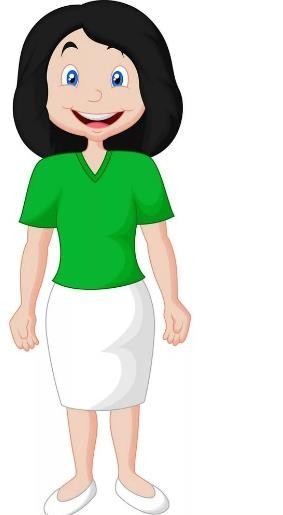 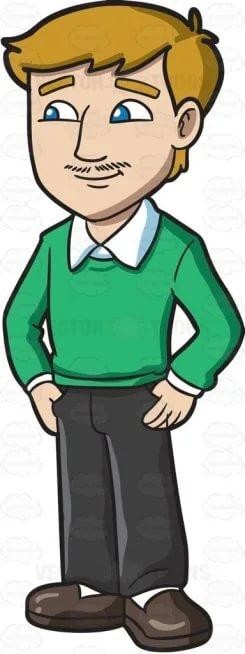 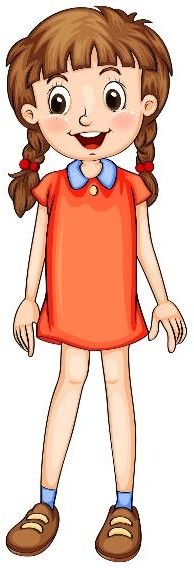 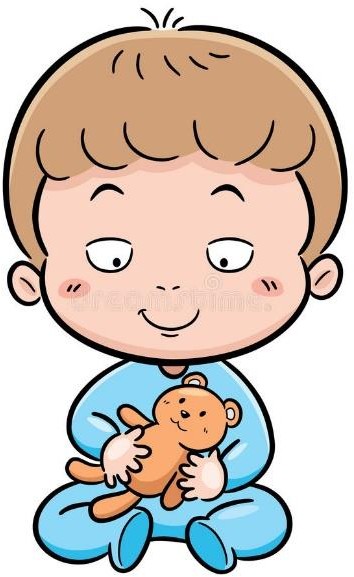 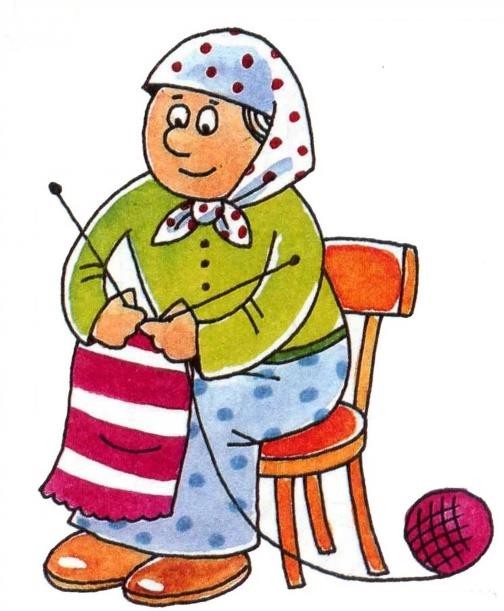 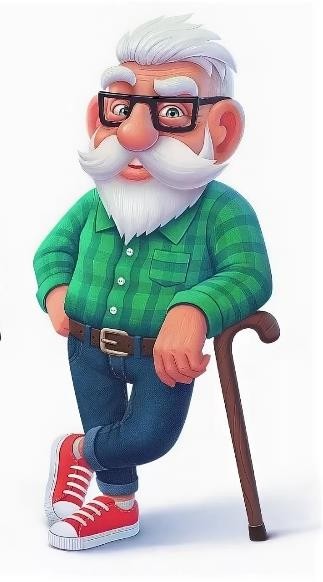 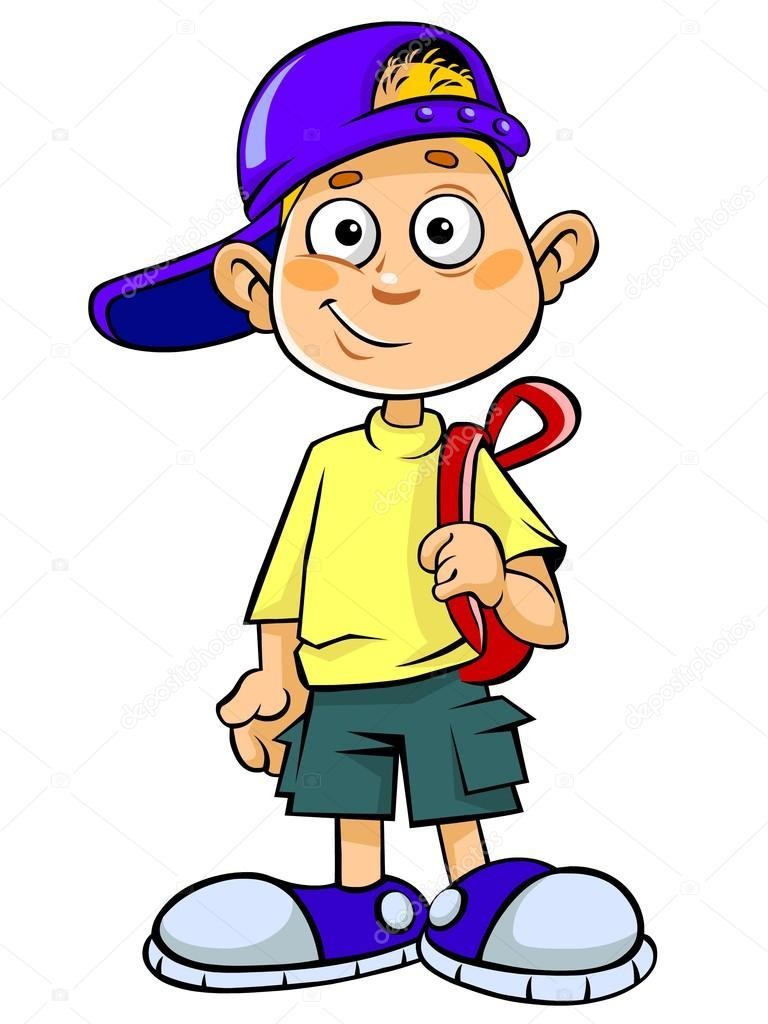 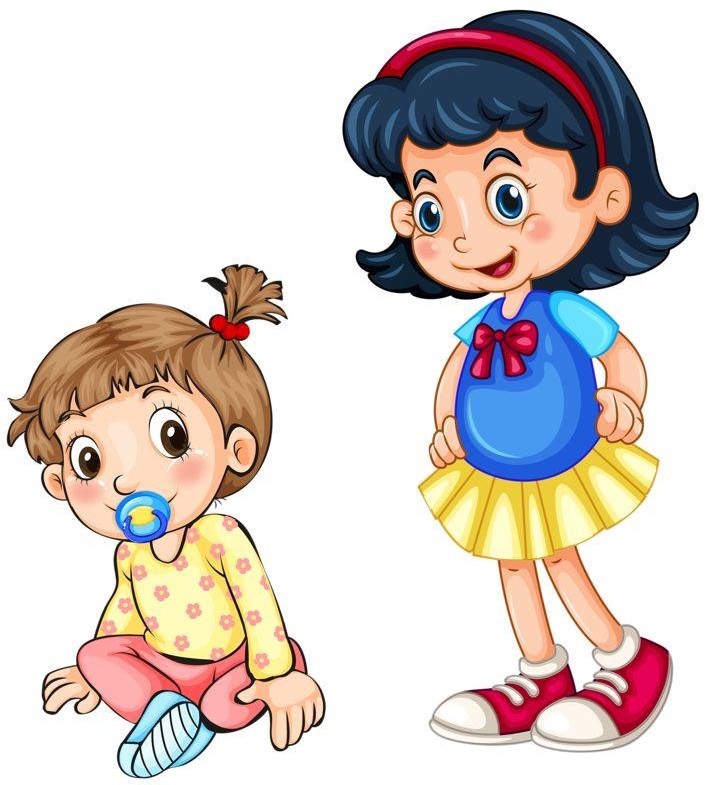 пенсияпремиястипендиянаследствобизнеспродажа чего-либосдача в аренду квартирывыигрыш в лотерее№ п/пРаботаЗарплатаСколько раз выполнили в месяцЗаработок за месяц123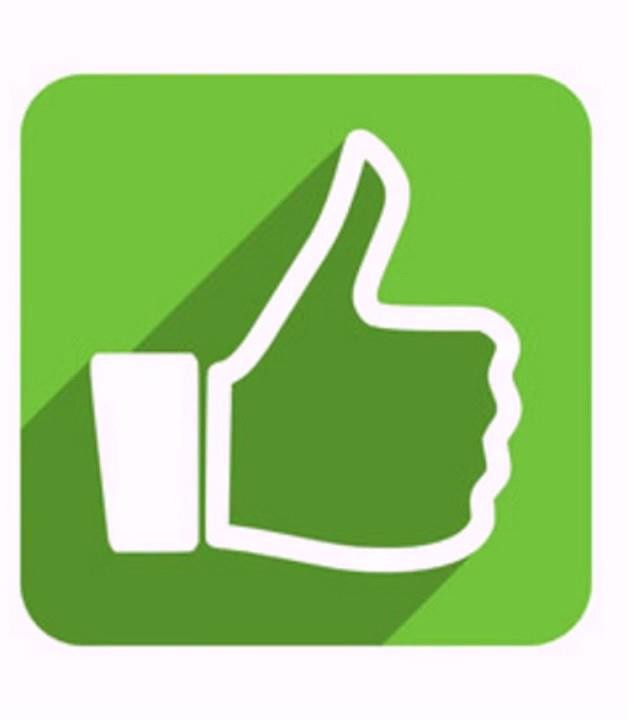 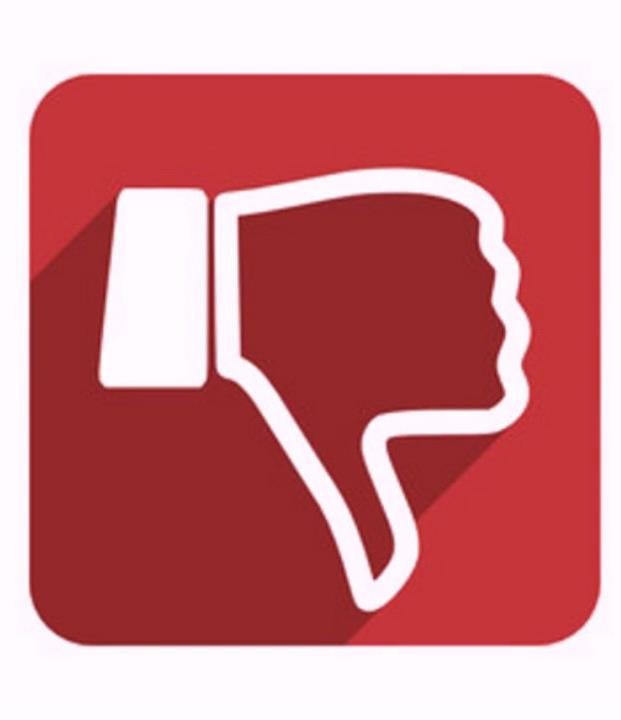 